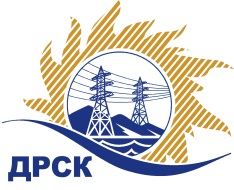 Акционерное общество«Дальневосточная распределительная сетевая  компания»ПРОТОКОЛпроцедуры вскрытия конвертов с заявками участников СПОСОБ И ПРЕДМЕТ ЗАКУПКИ: открытый запрос предложений на право заключения поставки: «Комплектные распределительные устройства» для нужд филиала АО «ДРСК» «Амурские электрические сети» (закупка 1752 раздела 2.1.2 ГКПЗ 2017 г.).Плановая стоимость: 4 170 000,00 руб., без учета НДС;   4 920 600,00 руб., с учетом НДС.ПРИСУТСТВОВАЛИ: постоянно действующая Закупочная комиссия 2-го уровня ВОПРОСЫ ЗАСЕДАНИЯ КОНКУРСНОЙ КОМИССИИ:В ходе проведения запроса предложений было получено 5 заявок, конверты с которыми были размещены в электронном виде через функционал ЭТП - https://rushydro.roseltorg.ru.   .Вскрытие конвертов было осуществлено в электронном сейфе организатора запроса предложений на ЕЭТП, в сети «Интернет»: https://rushydro.roseltorg.ru  автоматически.Дата и время начала процедуры вскрытия конвертов с заявками участников: 15:00 местного времени 17.07.2017Место проведения процедуры вскрытия конвертов с заявками участников: Единая электронная торговая площадка, в сети «Интернет»: https://rushydro.roseltorg.ru.В конвертах обнаружены заявки следующих участников запроса предложений:Ответственный секретарь Закупочной комиссии 2 уровня                                  М.Г.ЕлисееваЧувашова О.В.(416-2) 397-242№ 558/МКС-Вг. Благовещенск17 июля 2017 г.№ п/пПорядковый номер заявкиНаименование участникаЗаявка без НДСЗаявка с НДС11ЗАО "Промэнерго" 
ИНН/КПП 2127302503/213001001 
ОГРН 10221009781512 986 350.003 523 893.0022ООО «ЭЛТЕРА»
ИНН/КПП 2130155947/213001001 
ОГРН 11521300077103 999 999.004 719 998.8233ЗАО «Чебоксарский электроаппарат» 
ИНН/КПП 2115901990/211501001 
ОГРН 10321370014123 500 000.004 130 000.0044АО «Дальневосточная  электротехническая компания» 
ИНН/КПП 2723051681/272301001 
ОГРН 10227011903024 120 004.244 861 605.0055ООО Энергогарант 
ИНН/КПП 5503236097/550301001 
ОГРН 11255430383233 383 940.683 993 050.00